CAMPBELLSVILLE UNIVERSITY SCHOOL OF EDUCATION COURSE SYLLABUS G1, 2017 7/6/17-8/26/17 ED 635 PRACTICUM IN THE TEACHING OF READING Weekly Chats- Professor:  Dr. Carol Garrison Office: EB101 Office phone: (270) 789-5284    (270) 789-5252 (Main Office) e-mail: cagarrison@campbellsville.edu Office hours:  Virtual hours THEME OF TEACHER EDUCATION:  EMPOWERMENT FOR LEARNING Model of Conceptual Framework 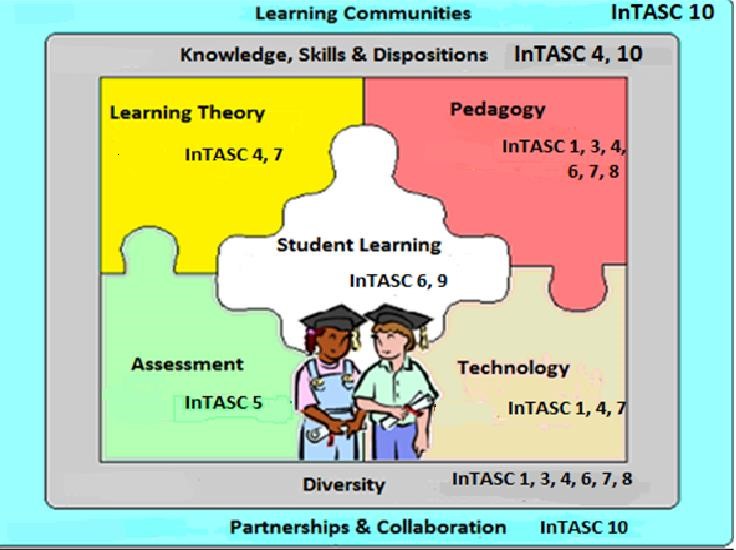 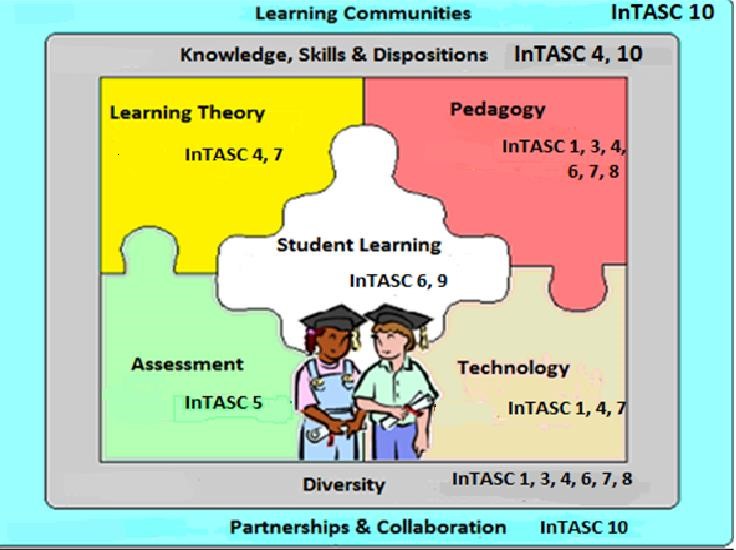 MISSION: Campbellsville University’s School of Education, in keeping with the spirit of Campbellsville University, seeks to prepare teachers by providing an academic infrastructure based on scholarship, service, and Christian leadership.  The primary aim of the program is to advance scholars who are competent and caring educators committed to life-long learning in a diverse society. Course Description: The emphasis of this course is on closing the achievement gap in reading, by focusing on struggling readers and exploring the relationships between language development and learning to read and applying research and theory in the classroom of the graduate student. There are field hour requirements. Required Reading Materials & Internet Sites: Textbook: Allington, R. (2012). What Really Matters for Struggling Readers: Designing Research-Based       Programs, 3/E, Pearson. Ways to Learn: Reading assignments & reflections: text, supplementary articles and research articles.  Online chats Online Discussions Closing the reading achievement gap project, examining critical components of your program in your school Research: proven strategy Objectives and Expectations: Through text, Internet, supplementary readings and the achievement gap project, students will demonstrate understanding of the achievement gap in reading. ILA S1-5 Through the various checklists provided, students will conduct analyses of their current practices with literacy instruction, identifying areas of strength and growth. ILA 2-5 Through the research project, students will demonstrate knowledge about the achievement gap, multicultural education, anti-biased materials and strategies proven successful with high risk students in high performing schools. ILA 1-6 Students will demonstrate positive dispositions: caring, responsibility, enthusiasm, creativity, leadership. (Dispositions are the values, commitments, and professional ethics that influence behaviors toward students, families, colleagues, and communities and affect students teaching.) ILA 6 Key Topics (not necessarily in this order; also not limited to this list) Reading Achievement and Instruction in U.S. Schools What Really Matters: Importance of Reading a Lot Books Students Can Read Thoughtful Literacy Struggling Readers Instruction for Struggling Readers Standards Addressed in this Course: National Standards for the English Language Arts (International Literacy Association and National Council for Teacher of English) Read a wide range of print and non-print 3. Apply a wide range of strategies to comprehend, interpret, evaluate and appreciate texts 6. Apply knowledge of language structure, language conventions, media techniques,       figurative language and genre to create, critique and discuss print and non-print        texts. 7. Use a variety of technological and information resources to gather and       synthesize information and to create and communicate knowledge. Develop an understanding and respect for diversity in language use, patterns and       dialects across cultures, ethnic groups, geographic regions and social roles. Develop strategies for closing the achievement gaps in literacy. International Literacy Association: Standards for Reading Professionals (2010) Standard 1: Foundational Knowledge Standard 2: Curriculum and Instruction Standard 3: Assessment and Evaluation Standard 4: Diversity Standard 5: Literate Environment Standard 6: Professional Learning and Leadership Kentucky Academic Standards (KAS): Students are required to incorporate the KAS for the approved content areas into lessons/other assignments as appropriate. English Language Arts Mathematics Next Generation Science Standards Students will continue to use other content area standards as appropriate, in lessons. InTASC Standards Learner Development Learning Differences Learning Environment Content Knowledge Application of Content Assessment Planning Instructional Strategies Professional Learning Leadership & Collaboration CAEP Standards Content and Pedagogical Knowledge Clinical Partnerships and Practice Candidate Quality, Recruitment and Selectivity Program Impact Provider Quality Assurance and Continuous Improvement  Course Requirements (600 pts): Written Reflections (140 pts./20 pts. Each for 7 weeks): To demonstrate reflective reading of text and supplementary assignments, students will submit a two page written reflection over each chapter/topic in the text (including any supplementary and online readings). Participation (160 pts). Chats (80 pts/10 each): Students are expected to contribute actively to class discussions/chats. To be counted ‘present’, students must contribute at least five times to each class discussion but are asked to respond to each question posed. Discussion Board (80 pts/10 each class): To demonstrate application of new information, students are asked to respond to bi-weekly discussion questions and to respond to at least two of their classmates’ responses. Closing the Achievement Gap Project (240 pts/20 pts. each report):  Student Characteristics: Complete Table 1 and write a reflection about implications Needs Assessment: Complete Table 2.  Examine current program, noting strengths and weaknesses,  including a reflection about implications.  Assessment System:  Complete Table 3 to determine strengths and weaknesses of the assessment component of your program. Language Development Component:  Complete Table 4 to assess and determine the strengths and weaknesses of the language development component of your program. Thinking Skills Component:  Complete Table 5 to assess and determine the thinking skills component of your program. Reading and Writing Informational Text Component:  Complete Table 6 to determine the strengths and weaknesses of your program. Using Extensive Reading to Close the Gap: Complete Table 7 and write a reflection about implications Phonological Awareness and Word Analysis: Examine current program, noting strengths and weaknesses by completing Table 8, including a reflection about implications.  The Effectiveness of Affective Factors:  Complete Table 9 to determine strengths and weaknesses of the assessment component of your program. Using Added Resources to Close the Gap:  Complete Table 10 to assess and determine the strengths and weaknesses of the language development component of your program. Organizing to Close the Gap:  Complete Table 11 to assess and determine the thinking skills component of your program. Creating a Literacy Improvement Plan:  Complete Table 12 to determine the strengths and weaknesses of your program. Field Experience: This project is designed for a school setting, resulting in a minimum of three field hours. 5. Research Project (60 pts): Based on preliminary findings about your program and strategies used in high performing schools, select an instructional strategy that you think would be effective in closing the literacy gap in your school.  Conduct scholarly research and write a three (3) page paper about your research findings.  ALSO: Review the Common Core Standards for English and Language Arts and include how these standards have impacted and are impacting your curriculum. Use APA style for citations in the paper and in your reference list.  Attendance: Graduate students are expected to be present each class period. Any absences will affect the final grade negatively and can result in withdrawal from the course. Penalties for Late Assignments: Late assignments are accepted with the following penalty: each day= 5% reduction of the point value.  Determination of Grades:  Total 600 pts 552 pts. (92%) 492 pts. (82%) 432 pts. (72%) 390 pts. (65%) Model:  1-Student Learning; 2-Learning Theory; 3-Pedagogy; 4-Technology; 5-Assessment;                6-Diversity; 7-Partnerships/Learning Community; 8-Knowledge, Skills, Dispositions Class Chats/Readings/Assignments: Bibliography Bruner, J. S. (1997). The process of education. Cambridge, MA: Harvard University Press. Clay, M. (1985). The early detection of reading difficulties. Portsmouth, NH: Heinemann. Dewey, J. (1990). The school and society: The child and the curriculum. Chicago: The University of       Chicago Press. Gardner, H. (1986). Frames of mind: The theory of multiple intelligences. New York: Basic Books. Graves, D. H.(1991). The reading/writing teacher’s companion: Build a literate classroom.      Portsmouth, NH: Heinemann. Hirsch, E. D. (1996). The school we need and why we don’t have them? New York: Doubleday. Rasinski, V.R. (Ed.). (2000). Teaching word recognition, spelling, and vocabulary: Strategies from The       Reading Teacher. Newark, DE: IRA. Ruddell, M.R. (2005). Teaching content reading and writing (4th ed.). Hoboken, NJ: John Wiley & Sons. Tomlison, C. A., (2001). Differentiataed instruction in mixed-ability classrooms. Alexandria, VA: ASCD. Vygotsky, L S. (1986). Thought and language. Cambridge: MIT Press. RUBRICS A. 	Course Assignments Standards for English Language Arts: ILA Standards KY Teacher Standards/ InTASC  Standards EPSB  Themes Conceptual Framework: Theme Model* 1.  Reflections  1, 2, 3, 5, 6 KTS 1-Content 2-Design 4-Implement 5-Assess 6-Technology InTASC 1-3, 4-5, 6-8 Diversity Assessment Literacy    Education Closing      the    achievement    gap Theme: Content  Process  Model:  1, 2, 3, 6, 8 2.  Achievement Gap Project 2, 3, 4, 5 KTS 1-Content 6-Technology 7-Reflect InTASC 1-10 Diversity Assessment Literacy Theme: Content  Process  Self-Efficacy Model:  1, 2, 3, 5, 6, 8 3.  Research Paper 1, 2, 3, 4, 5 KTS 1-Content 2-Design 4-Implement  5-Assess  6-Technology InTASC 4, 8,  9, 10 Diversity Literacy Closing the    achievement gap Theme:   Content  Process  Self-Efficacy Model:   1, 2, 3, 4, 5, 6, 8 Date of Class Readings Assignments Class 1 7/6-7/12 Introductions Syllabus Reading—Text  Chapter 1:  Reading Achievement and Instruction in U.S. Schools, pp. 1-21 Online Information Participation: Chat Discussion Board Reflection 1 (2pg)     Chapter 1 (1st half)   Achievement Gap Project: Tables 1/2 & Reflections Class 2 7/13-7/19 Readings--Text    Chapter 1:  Reading Achievement and Instruction in U.S. Schools, pp. 22-42 Online Information Participation Chat Discussion Board Reflection 2 (2 pg):     Chapter 1 (2nd half) Achievement Gap Project: Tables 3/4 & Reflections Class 3 7/20-7/26 Readings--Text Chapter 2:  What Really Matters: Kids Need to Read A Lot  Online Information  Participation Chat Discussion Board Reflection 3 (2 pg.):    Chapter 2   Achievement Gap Project Table 5/6 & Reflections Class 4 7/27-8/2 Readings--Text  Chapter 3: Kids Need Books They Can Read Participation Chat Discussion Board Reflection 4 (2 p.):   Chapter 3   Achievement Gap Project Tables 7/8 & Reflections Class 5 8/3-8/9 Readings—Text Chapter 4:  Kids Need to Learn to Read Fluently Online Information Participation Chat Discussion Board Reflection 5 (2 pages) Chapter 4 Achievement Gap Project Tables 9/10 & Reflections Class 6 8/10-8/16 Readings—Text  Chapter 5: Kids Need to Develop Thoughtful Literacy Online Information          Participation Chat Discussion Board Reflection 6 (2 pages) Ch. 5  Achievement Gap Project Tables 11/12 & Reflections Class 7 8/17-8/23 Readings—Text  Chapter 6: Where to Begin: Instruction for Struggling Readers Online Information Participation Chat Discussion Board Reflection  (2 pages) Ch. 6 Class 8 8/24-8/26 Wrap Up and Presentations Research Project Presentations Rubric for Reflections (Text and Online Readings) 2 Pages 20 pts. Rubric for Reflections (Text and Online Readings) 2 Pages 20 pts. Rubric for Reflections (Text and Online Readings) 2 Pages 20 pts. Criteria Excellent 20 pts. OK 15-19 pts.  Not Yet 0-14 pts. I.    Brief Summary :        1.5 pages Concise, brief, to the point Includes all readings Clear, but needs elaboration Includes only text Unclear, not to the point Includes only text II.  Educational        Implications:        .5 page Thorough, reflective, includes examples Critical strengths & weaknesses, thoroughly discussed Somewhat described Strengths & weaknesses discussed Needs improvement Strengths & weaknesses not discussed III. Quality of Writing Proper grammar, spelling, cohesion  Proper grammar and spelling  Some incorrect grammar, spelling, cohesion. Achievement Gap Project 240 Points Achievement Gap Project 240 Points Objectives Excellent 20 pts. each Good 10-15 pts. each Not Yet 0-9 pts. each Table 1  Student Characteristics Table 2  Needs Assessment Tables Complete Reflection focuses on implications Tables Partially complete Reflection includes implications of some characteristics Tables  Partially incomplete Reflection does not focus on implications Table 3 Assessment System Table 4 Language Development Tables  Complete Reflection focuses on implications Tables  Partially complete Reflection includes implications of some needs Tables  Partially incomplete Reflection does not focus on implications Table 5  Thinking Skills Table 6  Reading and Writing Informational Text Tables Complete Reflection focuses on implications Tables Partially complete Reflection includes implications of some characteristics Tables Partially incomplete Reflection does not focus on implications Table 7 Using Extensive Reading to Close the Gap  Table 8 Phonological Awareness and Word Analysis Tables Complete Reflection focuses on implications  Tables Partially complete Reflection includes implications  Tables Partially incomplete Reflection does not focus on implications Table 9 The Effectiveness of Affective Factors Table 10 Using Added Resources to Close the Gap Tables Complete Reflection focuses on implications. Tables  Partially complete Reflection includes implications . Tables Partially incomplete Reflection does not focus on implications Table 11 Organizing to Close the Gap  Table 12  Creating a Literacy Improvement Plan Table 8-10  Complete Reflection focuses on implications Table 8-10  Partially complete Reflection includes implications of some characteristics Table 8-10  Partially incomplete Reflection does not focus on implications Research Project 60 points Research Project 60 points Research Project 60 points Research Project 60 points Students are required to research a reading strategy found to be successful with high-risk student populations and write a three page paper, making correct citations and a reference list.  They will present findings to class during last chat. Students are required to research a reading strategy found to be successful with high-risk student populations and write a three page paper, making correct citations and a reference list.  They will present findings to class during last chat. Students are required to research a reading strategy found to be successful with high-risk student populations and write a three page paper, making correct citations and a reference list.  They will present findings to class during last chat. Students are required to research a reading strategy found to be successful with high-risk student populations and write a three page paper, making correct citations and a reference list.  They will present findings to class during last chat. Criteria Alignment with KTS Alignment with KTS Performance Levels Strategy (10 pts.) Explain rationale for selecting your strategy. Why?  How effective has it been with other high risk students? Explain rationale for selecting your strategy. Why?  How effective has it been with other high risk students? Average              1         2          3          4        5 Support of Strategy (10 pts.) Average 1         2          3          4        5  Describe the effect of the strategy according to your sources. Writing (10 pts.) Quality of writing and ability to communicate clearly in writing     Clear, precise writing ability that focuses on the strategy, support for the strategy and how useful it could be in your classroom. Correct spelling and grammar Uses APA for all direct quotes, summaries correctly. Text of paper is 3 pages long, in addition to a title page and reference page. Average 1         2          3          4        5 Presentation (20 pts.)  Be able to summarize  your findings during our last chat.  Provide some useful links for classmates. Average 1         2          3          4        5 